429250, с.Аликово, ул.Октябрьская, д.21 тел.: 22-0-45e-mail: alik_ruo@cbx.ru, obrazov@alikov.cap.ruХушу                            №  39                     Приказ        от   20  марта 2019 годаОб организации и проведении учебно- методических сборов  с преподавателями ОБЖВо исполнение Федерального закона от 28.03.1998 г. №53-ФЗ «О воинской обязанности военной службе», Закона РФ от 13.01.1996 г. № 12 –ОФ «Об образовании», приказа   Министра обороны Российской Федерации  и Министерства образования и науки Российской Федерации от 24 февраля 2010 года      № 96/134 «Об утверждении Инструкции об организации обучения граждан Российской Федерации начальным знаниям в области обороны и их подготовки по основам военной службы в образовательных учреждениях среднего (полного) общего образования, образовательных учреждениях начального профессионального и среднего профессионального образования и учебных пунктах»  ПРИКАЗЫВАЮ:1. Организовать и провести 21  марта  2019 года  учебно- методические сборы с преподавателями основ безопасности жизнедеятельности муниципальных общеобразовательных организаций совместно с военным комиссариатом Моргаушского и Аликовского районов (по согласованию) согласно программы (прилагается).2. Ведущему специалисту-эксперту по делам молодежи администрации Аликовского района Чувашской Республики:1) Создать условия для проведения учебно- методических сборов;2) Представить опыт организации обучения граждан основам военной службы и военно- патриотического воспитания.3. Решение организационных вопросов возложить на ведущего специалиста-эксперта по делам молодежи администрации Аликовского района Чувашской Республики Гордееву Т.В.4.  Контроль исполнения приказа оставляю за собой.Начальник                                                                                                                    П.П. ПавловУТВЕРЖДЕН                                                                                                                         приказом   Отдела образования,  социального развития, молодежной                                                                                              политики и спорта администрации                                                                                                    Аликовского района                                                                                                                       от  18.03.2019г. №                                        Программа учебно- методических сборов с преподавателями ОБЖ, осуществляющими подготовку по основам военной службы в муниципальных общеобразовательных учреждениях, подведомственных управлению образования администрации Аликовского района в 2018-2019 учебном году.Чăваш РеспубликинЭлěк район администрацийĕнвĕренÿ, социаллă аталану, опекăпа попечительство, çамрăксен политикин, культурăпа спорт пайĕ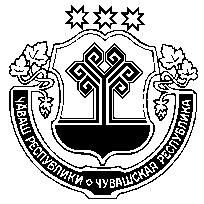 Отдел образования, социального развития, опеки и попечительства, молодежной политики, культуры и спорта администрацииАликовского районаЧувашской РеспубликиНаименование темВремяДокладчикДоклад военного комиссара Моргаушского и Аликовского районов по итогам подготовки граждан к военной службе и о задачах на новый учебный год20 минКазаков В.И.Информация начальника отдела образования, социального развития, опеки и попечительства молодежной политики, культуры и спорта администрации Аликовского района Чувашской Республики «О состоянии преподавания основ военной службы и учебно-материальной базы в образовательных учреждениях»20 минПавлов П.П.Планирующие и отчетные  документы по основам военной службы, порядок их составления.20 минГордеева Т.В.